Источник: http://www.kirovold.ru/content.php?id=2&page=qnastfoz_rus  Молитвы на всякую потребуВслед за Христом, вслед за солнцем. 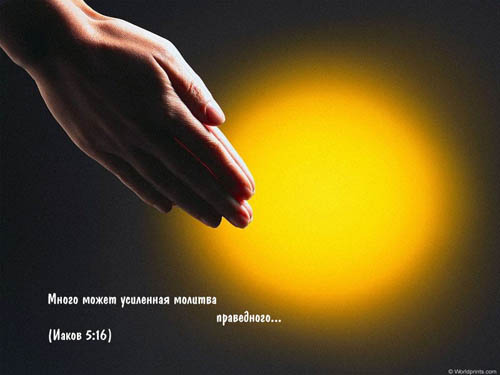 
фотография с сайта: http://www.dobrie-vesti.ru
Апостол Иаков наставлял: «Болен ли кто из вас, пусть призовет пресвитеров Церкви, и пусть помолятся над ним, помазав его елеем во имя Господне. И молитва веры исцелит болящего, и восставит его Господь; и если он соделал грехи, простятся ему. Признавайтесь друг пред другом в проступках и молитесь друг за друга, чтобы исцелиться: много может усиленная молитва праведного» (Иак.5:14-16)

«не здоровые имеют нужду во враче, но больные, пойдите, научитесь, что значит: милости хочу, а не жертвы? Ибо Я пришел призвать не праведников, но грешников к покаянию» (Мф. 9:12-13). Христианство – религия воскресения.



О терпении болезни и несчастья
Праведному Иону многострадальному (6 мая) 
Святыи праведныи отче Иове, моли Богa о нас.

Общее недомогание, любые болезни 

Архангелу Рафаилу (8 ноября) 
Святыи архангеле Рафаиле, моли Бога о нас. 
Святому Спиридону, епископу Тримифийскому (12 декабря)
Святителю Христов Спиридоне, моли Бога о нас. 
Преподобному Пимену Печерскому (7 августа)
Преподобне отче Пимене, моли Бога о нас. 
Великомученику Пантелеймону целителю (27 июля)
Святыи великомучениче Пантелеймоне, моли Бога о нас. 
Священномученику Ермолаю (26 июля) 
Святыи священномучениче Ермолае, моли Бога о нас. 
Преподобному Сампсону странноприимцу (27 июня) 
Преподобие отче Сампсоне, моли Бога о нас. 
Мученику Диомиду врачу (16 августа) 
Святыи мучениче Диомиде, моли Бога о нас. 
Чудотворцам и безсребреникам Козме и Дамиану(1 ноября) 
Святая чудотворца и безсребреника Козмо и Дамиане, молите Бога о нас.
Чудотворцам и безсребреникам Киру и Иоанну (31 января) 
Святая чудотворца и безсребреника Кире и Иоанне, молите Бога о нас.
Мученикам Фотию и Аниките (12 августа)
Святии мученицы Фотие и Аникито, молите Бога о нас.
Мученику Фалелею (20 мая)
Святыи мучениче Фалелее, моли Бога о нас.
Преподобному Агапиту (1 июня)
Преподобне отче Агапите, моли Бога о нас.

Головная болезнь

Пророку Иоанну Крестителю Господню (29 августа)
Святыи великий Иоанне, Пророче и Предотече Крестителю Господень, моли Бога о нас.

Болезнь горла

Священномученику Власию (11 февраля) 
Святыи священномучениче Власие, моли Бога о нас.

Болезнь рук (увечье и др.)

Иконе Пресвятые Богородицы Троеручицы (28 июня) 
Пресвятая Госпоже Богородице, спаси нас. 
Преподобному Иоанну Дамаскину (4 декабря) 
Преподобне отче Иоанне, моли Бога о нас.

Кожные заболевания и переломы

Преподобномученикам Константину и Аркадию Шамарским (18 января)
Святии преподобномученицы Константине и Аркадие, молите Бога о нас.

Зубная боль

Священномученику Антипе, епископу Пергамы Асийской (11 апреля)
Святыи священномучениче Антипо, моли Бога о нас. 
Преподобному Ионе Соловецкому (12 июня) 
Преподобне отче Ионо, моли Бога о нас

Глазные болезни

Образу Пресвятыя Богородицы Казанския (8 июля) 
Пресвятая Госпоже Богородице, спаси нас. 
Мученику Логгину сотнику (16 октября) 
Святыи мучениче Логгине, моли Бога о нас.
Мученику архидиакону Лаврентию (10 августа)
Святыи мучениче архидиаконе Лаврентие, моли Бога о нас.
Святым мучениче Мино, моли Бога о нас.
Святому апостолу и евангелисту Луке (18 октября) 
Святый апостоле и евангелисте Луко, моли Бога о нас.

Об избавлении от слепоты

Святителю Алексию, митрополиту Московскому и всея Руси (12 февраля)
Святителю Христов Алексие, моли Бога о нас.
Святителю Никите, затворнику печерскому,епископу Новгородскому (31 января)
Святителю Христов Никито, моли Бога о нас.
Святой благоверной Евфросиние, супруге князя Димитрия Донского (7 июля)
Святая преподобная княгине Евфросиние, моли Бога о нас.
Великомученику Димитрию Солунскому (26 октября)
Снятыи великомучениче Димитрие, моли Бога о нас.

Об исцелении немоты

Преподобному Иоанну Рыльскому (19 октября) 
Преподобне отче Иоанне, моли Бога о нас.

Грыжа

Великомученику Артемию (20 октября)
Снятыи великомучениче Артемие, моли Бога о нас.

Проказа

Преподобному Антонию Великому (17 января) 
Преподобне отче Антоние Великий, моли Бога о нас. 
Мученице Агриппине (23 июня) 
Святая мученице Агриппино, моли Бога о нас.

Трясовичная (трясучая) болезнь

Архангелу Салафиилу (8 ноября)
Святыи архангеле Салафийле, моли Бога о нас
Преподобному Марою (14 февраля) 
Преподобне отче Марое, моли Бога о нас. 
Святой Фотинии (13 февраля) 
Преподобная мати Фотиние, моли Бога о нас.

Расслабление тела или утрата его членов 

Преподобному Александру Свирскому (30 августа)
Преподобне отче Александре, моли Бога о нас.

Водянка

Преподобному Ипатию, игумену рафианскому (31 марта) 
Преподобне отче Ипатие, моли Бога о нас.

Оспа

Мученику Конону Саврийскому (5 марта) 
Святыи мучениче Кононе, моли Бога о нас.

Лихорадка

Архангелу Салафиилу (8 ноября и 13 июля) 
Святыи архангеле Салафииле, моли Бога о нас. 
Преподобному Марою (14 февраля) 
Преподобие отче Марое, моли Бога о нас. 
Мученице Фотинии самаряныни (20 марта) 
Святая мученице Фотиние, моли Бога о нас. 
Великомученику Артемию, отроку веркольскому (20 октября)
Святыи великомучениче Артемие, моли Бога о нас. 
Преподобному Василию Новому (26 марта) 
Преподобне отче Василие, моли Бога о нас.

Паралич

Преподобному Иакову иже на Сяйжене, вологодскому чудотворцу (11 апреля)
Преподобне отче Иакове, моли Бога о нас.
Святой Евфросиние, супруге князя Димитрия Донского (7 июля)
Святая преподобная княгине Евфросиние, моли Бога о нас.

Бессонница

Преподобному Иринарху, затворнику ростовскому (13 января)
Преподобне отче Иринарше, моли Бога о нас.
Семи отрокам Ефесским (4 августа)
Святии отроцы иже во Ефесе, молите Бога о нас.

Об исцелении лишенных ума

Блаженному Андрею, Христа ради юродивому (2 октября) 
Святыи праведныи Андрее, моли Бога о нас.

Об исцелении бесноватых

Священномученику и исповеднику Аввакуму (14 апреля) 
Святыи священномучениче и исповедниче Аввакуме, моли Бога о нас.
Преподобному Макарию Александрийскому (19 января) 
Преподобне отче Макарие, моли Бога о нас.

О прогнании лукавых духов

Преподобному Нифонту (23 декабря)
Преподобне отче Нифонте, моли Бога о нас.
Преподобному Маруфу (16 февраля)
Преподобне отче Маруфе, моли Бога о нас.
Преподобному Иринарху, затворнику ростовскому, чудотворцу (13 января)
Преподобне отче Иринарше, моли Бога о нас.
Преподобному Никите Столпнику, переяславскому чудотворцу (24 мая)
Преподобне отче Никито, моли Бога о нас.
Архиепископу Иоанну, новгородскому чудотворцу (7 сентября)
Святителю Христов Иоанне, моли Бога о нас.

Неплодство (безчадие)

Преподобному Роману чудотворцу (27 ноября) 
Преподобне отче Романе, моли Бога о нас. 
Преподобному Евфимию Великому (20 января) 
Преподобне отче Евфимие Великий, моли Бога о нас.
Епископу Тихону Амафусийскому, чудотворцу (16 июня) 
Святителю Христов Тихоне, моли Бога о нас. 
Преподобному Ипатию, игумену в Руфианах (31 марта) 
Преподобне отче Ипатие, моли Бога о нас.

О спасении души нерожденного или мертворожденного ребенка

Молитва: Богородице Дево, радуися, обрадованная Марие, Господь с Тобою, благословенна Ты в жених и благословен Плод чрева Твоего, яко родила еси Христа Спаса, Избавителя душам нашим.

О рождении сына

Преподобному Александру Свирскому (30 августа)
Преподобне отче Александре, моли Бога о нас.

О сохранении плода и благополучных родах

Образу Пресвятыя Богородицы Феодоровския (14 марта и 16 августа)
Пресвятая Госпоже Богородице, спаси нас.
Великомученице Екатерине (24 ноября)
Святая великомученице Екатерино, моли Бога о нас.

Об избавлении от родимца (у младенцев) и судороги

Великомученику Никите (15 сентября)
Святыи великомучениче Никито, моли Бога о нас.

О сохранении здравия младенцев

Образу Пресвятыя Богородицы Тихвинския (26 июня) 
Пресвятая Госпоже Богородице, спаси нас. 
Праведному Симеону Богоприиму (3 февраля) 
Святыи праведныи Симеоне Богоприимче, моли Бога о нас. 
Святой мученице Парасковии, нареченныя Пятницы (28 октябри)
Святая великомученице Парасковие, нареченная Пятница, моли Бога о нас.

При недостатке молока у кормящей матери 

Преподобному Ипатию, игумену рафианскому, чудотворцу (31 марта) Преподобие отче Ипатие, моли Бога о нас.

О нахождении потерявшихся детей

Преподобному Ксенофонту и супруге его Марии (26 января) 
Преподобне отче Ксенофонте, моли Бога о нас. 
Преподобная мати Марие, моли Бога о нас.

Сохранение младенцев от смерти 

Апостолу Павлу (29 июня) 
Святыи славныи верховныи апбстоле Павле, моли Бога о нас.

О сохранении от внезапной смерти

Священномученику Садофу (19 октября) 
Святыи священномучениче Садофе, моли Бога о нас. 
Великомученице Варваре (4 декабря)
Святая великомученице Варваро, моли Бога о нас. 
Преподобному Онуфрию Великому (12 июня) 
Преподобне отче Онуфрие Великий, моли Бога о нас. 
Священномученику Харлампию, епископу магнезийскому (10 февраля) 
Святыи священномучениче Харлампие, моли Бога о нас.

Об избавлении от вечной муки умерших без покаяния

Преподобному Паисию Великому (19 нюня) 
Преподобне отче Пайсие Великий, моли Бога о нас.

О родственниках умерших в неверии или еретичестве

Мученику Уару (19 октября )
Святыи мучениче Уаре, моли Бога о нас.

О возвращении в лоно Церкви уклонившихся от Церкви Христовой

Преподобному Симеону Столпнику (1 сентября) 
Преподобне отче Симеоне, моли Бога о нас.

Об устроении Церковном

Святителю Христову Амвросию, митрополиту Белокриницкому (30 октября)
Святителю Христов Амвросие, моли Бога о нас.
Священномученику и исповеднику Аввакуму (14 апреля) 
Святыи священномучениче и исповедниче Аввакуме, моли Бога о нас.

Об учении грамоте

Снятым безсребренникам Козме и Дамиану (1 ноября)
Святая чудотворца и безсребреника Козмо и Дамиане, молите Бога о нас.

О помощи в молитвенном и церковном делании

Архангелу Гавриилу (8 ноября и 13 июля)
Святыи архангеле Гаврииле, моли Бога о нас. 
Архангелу Варахиилу (8 ноября и 13 июля)
Святыи архангеле Варахийле, моли Бога о нас. 
Архангелу Уриилу (8 ноября и 13 июля) 
Святыи архангеле Урииле, моли Бога о нас. 
Архангелу Иегудиилу (8 ноября и 13 июля) 
Святыи архангеле Иегудииле, моли Бога о нас. 
Великомученику Трифону (1 Февраля) 
Святыи великомучениче Трифоне, моли Бога о нас.

О даровании любви к Богу

Архангелу Гефаилу (8 ноября и 13 июля)
Святыи архангеле Гефаиле, моли Бога о нас.

О помощи в изучении церковной грамоты

Трем отрокам: Анании, Азарии и Мисаилу (17 декабря) 
Святии трие отроцы Анание, Азарие и Мисаиле, молите Бога о нас.
Преподобному Сергию, игумену Радонежскому, чудотворцу (5 июля и 25 сентября)
Преподобне отче Сергие, моли Бога о нас.

Когда возникает неверие в Бога или сомнения

Апостолу Фоме (6 октября) 
Святыи апостоле Фомо, моли Бога о нас.
Преподобному Павлу Простому (4 октября)
Преподобне отче Павле, моли Бога о нас.

О сохранении девства и недопущения насилия 

Преподобному МоисеюУгрину печерскому(26 июля)
Преподобне отче Моисее, моли Бога о нас. 
Мученицам Домнине и дочерям ее Виринее и Проскудии (4 декабря)
Святии мученицы, молите Бога о нас.
Преподобному Иоанну Многострадальному (18 июли)
Преподобне отче Иоанне, моли Бога о нас. 
Мученикам Александру и Антонине деве (10 июня) 
Святии мученицы, молите Бога о нас.

О благополучном замужестве дочери

Святителю Николе, архиеп. Мирликийских, чудотворцу (6 декабря) 
Святителю Христов Николае, моли Бога о нас.

Об устроении супружества и семьи

Благоверным князю Петру и супружнице его Февронии (25 июня) 
Святии чудотворцы Петре и Февроние, молите Бога о нас.

О семейном благополучии

Пресвятыя Владычице нашей Богородицы и Присно Деве Марии
Пресвятая Госпоже Богородице, спаси нас. 
Пресвятая Госпоже Богородице, услыши молитву раб Своих, молящихся Тебе.
Мученикам Хрисанфу и Дарии (19 марта)
Святии мученицы Хрисанфе и Дарие, молите Бога о нас.
Праведному Евдокиму (31 июля)
Святыи праведный Евдокиме, моли Бога о нас.

О сохранении супружеского мира 

Мученикам Гурию, Самону и Авиву (15 ноября) 
Святии мученики и исповедники Гурие, Самоне и Авиве, молите Бога о нас.
Праведным Иоакиму и Анне (9 сентября)
Святии праведнии Иоакиме и Анно, молите Бога о нас.

Об успокоении вспышки гнева

Преподобному Ефрему Сирину (28 января) 
Преподобие отче Ефреме, моли Бога о нас. 
Преподобному Афанасию Афонскому (5 июля) 
Преподобие отче Афанасие, моли Бога о нас.
Святителю Иоанну Златоустому (13 ноября) 
Святителю Христов Иоанне Златоусте, моли Бога о нас.

Об избавлении от гордости

Преподобному Алексию, человеку Божию (17 марта)
Преподобне отче Алексие, моли Бога о нас.

Об избавлении от блудной страсти

Преподобному Мартиниану (13 февраля) 
Преподобне отче Мартиниане, моли Бога о нас. 
Преподобному Иоанну многострадальному (18 июля) 
Преподобне отче Иоанне, моли Бога о нас. 
Мученице Фомаиде (13 апреля) 
Святая мученице Фомаидо, моли Бога о нас. 
Преподобной Марии Египтяныне (1 апреля)
Пренодобная мати Марие, моли Бога о нас.
Преподобному Моисею Угрину (26 июля) 
Преподобне отче Моисее, моли Бога о нас. 
Преподобному Нифонту (23 декабря) 
Преподобне отче Нифонте, моли Бога о нас. 
Преподобному Марою (14 февраля) 
Преподобне отче Марое, моли Бога о нас.

Об избавлении от винного запойства

Мученику Внифантию (19 декабря) 
Святыи мучениче Внифантие, моли Бога о нас. 
Преподобному Моисею Мурину (28 августа) 
Преподобне отче Моисее, моли Бога о нас.

О сохранении от чародеев, колдунов и экстрасенсов 

Священномученику Киприану и мученице Иустинии (2 октября)
Святии свяшенномучениче Киприане и мученице Иустино, молите Бога о нас.

Об укреплении христиан для победы над врагами

Архангелу Михаилу (8 ноября и 13 июля) 
Святыи архангеле Михаиле, моли Бога о нас. 
Пророку Иоанну Крестителю (29 августа) 
Святыи великий Иойнне, Пророче и Предотече Крестителю Господень, моли Бога о нас.

О здравомыслии

Образу Премудрости Божией Софии Преименитой
Премудрость Божия София Преименитая, спаси ны грешныя рабы Своя.
Великомученице Екатерине (24 ноября)
Святая великомученице Екатерино, моли Бога о нас

От различных бед и напастей 

Архангелу Тахиилу (8 ноября н 13 июля) 
Святыи архангеле Тахииле, моли Бога о нас. 
Архангелу Варахиилу (8 ноября и 13 июля) 
Святыи архангеле Варахииле, моли Бога о нас. 
Ангелу Хранителю
Ангеле Христов, хранителю мой святыи, спаси мя грешнаго раба твоего (рабу твою).
Святителю Николе чудотворцу (6 декабря) 
Святителю Христов Николае, моли Бога о нас. 

О помощи во время нищеты и голода

Преподобному Евфимию Великому(20 января)
Преподобне отче Евфимие Великий, моли Бога о нас.
Святителю Николе чудотворцу (6 декабря)
Святителю Христов Николае, моли Бога о нас.
Преподобному Спиридону, епископу тримифийскому чудотворцу (12 декабря)
Преподобне отче Спиридоне, моли Бога о нас.
Великомученикам Евстратию, Авксентию, Евгению, Мардарию и Оресту (13 декабря)
Святии великомученицы Евстратие, Авксентие, Евгение, Мардарие и Оресте, молите Бога о нас.

О различных немощах человеческих 

Архангелу Салафиилу (8 ноября и 13 июля )
Святыи архангеле Салафииле, моли Бога о нас. 
Ангелу Хранителю
Ангеле Христов, хранителю мой святыи, спаси мя гpeшного раба твоего (рабу твою).
Преподобному Антонию Великому (17 января)
Преподобне отче Антоние Великий, моли Бога о нас.
Праведному Евдоким> (31 июля) 
Святыи праведнии Евдокиме, моли Бога о нас.

Возвращение украденного

Мученику Иоанну Воинственнику (30 июля)
Святыи мучениче Иоанне воинственниче, моли Бога о нас.
Великомученику Феодору Тирону (17 февраля)
Святыи великомучениче Феодоре Тироне, моли Бога о нас.

О сохранении скота от хищных зверей

Великомученику Георгию Победоносцу (23 апреля) 
Снятый славный великомучениче Георгие, моли Бога о нас.

О дожде и ведре

Пророку Илии Фезвитянину (20 июля) 
Святыи славный пророче Илии, моли Бога о нас.

О благополучном сеянии и сборе урожая 

Апостолу Филиппу 04 ноября) 
Святыи апостоле Филиппе, моли Бога о нас.

Об умножении плодов земных 

Священномученику Харлампию (10 февраля) 
Святыи священномучениче Харлампие, моли Бога о нас. 
Священномученику Власию (11 февраля) 
Святыи свяшенномучениче Власие, моли Бога о нас.

О сохранении на водах и в пути

Архангелу Иегудиилу (8 ноября и 13 июля)
Святыи архангеле Иегудииле, моли Богда о нас.
Святителю Николе чудотворцу (6 декабря)
Святителю Христов Никола, моли Бога о нас.
Свяшенномученику Фоке, епископу синопийскому (22 сентября)
Святителю Христов Фоко, моли Бога о нас.

О благополучном возвращении в путь шествующих

Архангелу Рафаилу (8 ноября)
Святыи архангеле Рафаиле, моли Бога о нас.
Сорока великомученикам (9 марта)
Святии великомученицы четыредесяте, молите Бога о нас.

Об освобождении из темницы

Великомученице Анастасии Узорешительнице (22 декабря) 
Святая великомученице Анастасие, моли Бога о нас.

Об избавлении от нашествия врагов

Преподобному Макарию, Желтоводскому и Уньженскому (удотворцу (25 июля)
Преподобне отче Макарие, моли Бога о нас.
Преподобному Сергию, игумену Радонежскому, чудотворцу (5 июля и 25 сентября)
Преподобне отче Сергие, моли Бога о нас.
Архиепископу Иоанну, Новгородскому чудотворцу (7 сентября)
Святителю Христов Иоанне, моли Бога о нас.
Великомученику Димитрию Солунскому (26 октября)
Святыи славнии великомучениче Димитрие, моли Бога о нас.

О сохранении жизни на войне

Первомученице деве Фекле (6 июня)
Святая равноапостольная великомученице Фекло, моли Бога о нас.